REGULAMIN ODWIEDZIN w Podhalańskim Szpitalu Specjalistycznym im. Jana Pawła II w Nowym Targu 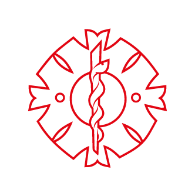 § 1Zaleca się odwiedziny w Oddziałach Podhalańskiego Szpitala Specjalistycznego im. Jana Pawła II 
w Nowym Targu w godzinach od 12:00 do 20:00 w dni robocze oraz od 10:00 do 20:00 w soboty, niedziele i dni świąteczne.  Ordynatorzy/Kierownicy Oddziałów mogą ustalić inne godziny odwiedzin, dostosowane do specyfiki Oddziału, podając stosowną informację poprzez wywieszenie na drzwiach wejściowych do Oddziału oraz stronie internetowej Zakładu.§ 2W odwiedzinach mogą uczestniczyć tylko osoby zdrowe.W odwiedzinach nie mogą uczestniczyć Pacjenci innych Oddziałów Szpitala.§ 3W trosce o dobro Pacjentów i odwiedzających zaleca się:ograniczenie do minimum ilości osób jednocześnie odwiedzających Pacjenta (sugerujemy, aby jednocześnie przy Pacjencie nie przebywały więcej niż dwie osoby);nie uczestniczenie w odwiedzinach dzieci do 13-go roku życia.Za zgodą Ordynatora/Kierownika Oddziału, przy Pacjencie w stanie ciężkim, przez całą dobę może przebywać jedna osoba.W uzasadnionych sytuacjach Ordynator/Kierownik Oddziału lub lekarz dyżurny może wyrazić indywidualną zgodę w zakresie odwiedzin u Pacjenta.§ 4Dyrektor lub osoba przez niego upoważniona, ze względów epidemiologicznych lub innych istotnych przyczyn, może wprowadzić zakaz odwiedzania Pacjentów.§ 5Osoby odwiedzające zobowiązane są do:opuszczenia sali chorych w trakcie wizyty lekarskiej oraz wykonywania badań diagnostycznych, czynności higienicznych i zabiegów pielęgnacyjno-leczniczych;przestrzegania zakazu palenia wyrobów tytoniowych, e-papierosów, spożywania napojów alkoholowych, używania narkotyków, środków odurzających;podporządkowania się wszelkim zaleceniom i wskazówkom personelu Oddziału w trakcie odwiedzin;włożenia okrycia ochronnego na sali wzmożonego nadzoru (jednorazowe fartuchy ochronne dostępne są u pielęgniarki).W przypadku zastosowania u Pacjenta izolacji (drzwi oznaczone napisem „izolacja”), osoby odwiedzające są zobowiązane do założenia stosownej odzieży ochronnej, w zależności od rodzaju zastosowanej izolacji. Odzież ochronna znajduje się w takich przypadkach przed wejściem do sali pacjenta. Wejście na salę dozwolone jest jedynie za zgodą personelu medycznego.§ 6Osoby odwiedzające mają możliwość pozostawienia odzieży wierzchniej w szatni, znajdującej się na poziomie zero.Osoby odwiedzające nie mogą:dostarczać Pacjentowi:materiałów i substancji niebezpiecznych,wyrobów tytoniowych, e-papierosów, alkoholu, narkotyków, środków odurzających,produktów spożywczych i innych artykułów zabronionych przez lekarza; swoim zachowaniem zakłócać spokoju innych Pacjentów;siadać na łóżku Pacjenta lub wolnych łóżkach przygotowanych na przyjęcie Pacjentów;zostawiać odzieży wierzchniej na łóżku Pacjenta lub wolnych łóżkach przygotowanych na przyjęcie Pacjentów;manipulować przy aparaturze, urządzeniach medycznych, elektrycznych, gazowych, wentylacyjnych i grzewczych.W przypadku nie zastosowania się do Regulaminu lub zaleceń i wskazówek personelu Oddziału, osoby odwiedzające mogą zostać poproszone o opuszczenie Oddziału.§ 7Zakres opieki, jaką mogą świadczyć rodzina i bliscy Pacjenta, jest indywidualnie określony na każdym oddziale. Informacje znajdują się na tablicach ogłoszeń.§ 8Informacji o stanie Pacjenta udziela lekarz wyłącznie osobom upoważnionym pisemnie przez Pacjenta, w godzinach ustalonych przez Ordynatora/Kierownika oddziału.Nie udziela się telefonicznie informacji o stanie Pacjenta.§ 9Wszelkie życzenia oraz uwagi osób odwiedzających mogą być wpisywane do Księgi Uwag
 i Wniosków dostępnej na każdym oddziale, bądź bezpośrednio kierowane do Ordynatora/Kierownika oddziału, Pielęgniarki/Położnej Oddziałowej, Pełnomocnika Dyrektora ds. Praw Pacjenta, Dyrektora lub jego Zastępców.Informacje o sposobie kontaktu z Pełnomocnikiem Dyrektora ds. Praw Pacjenta znajdują się na tablicach ogłoszeń oraz stronie internetowej Podhalańskiego Szpitala Specjalistycznego im. Jana Pawła II w Nowym Targu.Zatwierdził:Dyrektor Podhalańskiego Szpitala Specjalistycznego im. Jana Pawła II w Nowym Targu Dyrektor Podhalańskiego Szpitala Specjalistycznego im. Jana Pawła II w Nowym Targu Dyrektor Podhalańskiego Szpitala Specjalistycznego im. Jana Pawła II w Nowym Targu Dyrektor Podhalańskiego Szpitala Specjalistycznego im. Jana Pawła II w Nowym Targu Dyrektor Podhalańskiego Szpitala Specjalistycznego im. Jana Pawła II w Nowym Targu Dyrektor Podhalańskiego Szpitala Specjalistycznego im. Jana Pawła II w Nowym Targu Dyrektor Podhalańskiego Szpitala Specjalistycznego im. Jana Pawła II w Nowym Targu Dyrektor Podhalańskiego Szpitala Specjalistycznego im. Jana Pawła II w Nowym Targu Dyrektor Podhalańskiego Szpitala Specjalistycznego im. Jana Pawła II w Nowym Targu Dyrektor Podhalańskiego Szpitala Specjalistycznego im. Jana Pawła II w Nowym Targu Dyrektor Podhalańskiego Szpitala Specjalistycznego im. Jana Pawła II w Nowym Targu Dyrektor Podhalańskiego Szpitala Specjalistycznego im. Jana Pawła II w Nowym Targu Dyrektor Podhalańskiego Szpitala Specjalistycznego im. Jana Pawła II w Nowym Targu ……………………………………………………...                  pieczątka i podpis……………………………………………………...                  pieczątka i podpis……………………………………………………...                  pieczątka i podpis……………………………………………………...                  pieczątka i podpis……………………………………………………...                  pieczątka i podpis……………………………………………………...                  pieczątka i podpis……………………………………………………...                  pieczątka i podpis……………………………………………………...                  pieczątka i podpis……………………………………………………...                  pieczątka i podpis……………………………………………………...                  pieczątka i podpis……………………………………………………...                  pieczątka i podpis……………………………………………………...                  pieczątka i podpis……………………………………………………...                  pieczątka i podpis